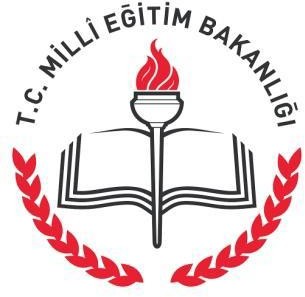 T.C.KARAMAN VALİLİĞİ2021/2022HAKKI TEKE  SPOR LİSESİBelleticiler Ve Öğrenciler İçin Zaman Çizelgesi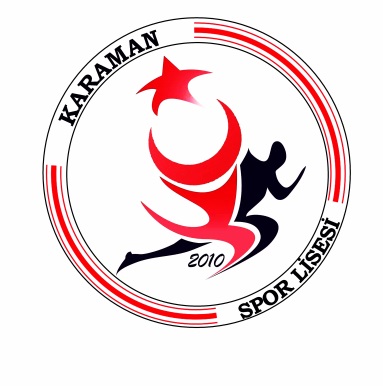 BAŞLAMABAŞLAMABİTİŞFAALİYETAÇIKLAMA07:0007:0007:15Sabah Kalkış Temizlik, Derse HazırlıkBelletmenler yatakhaneleri gezerek öğrencileri kaldırır. Odalar ve yataklar toplanır,kişisel temizlik yapılır,ders araçları hazırlanır.Tatil günleri kalkış saati 09.00 olacaktır.07:1507:1508:00Sabah KahvaltısıÖğrenciler,belletmen gözetiminde kahvaltıya indirilir.Tatil günleri kahvaltı saati 09.00-10:00 olacaktır.08:0008:1508:15Yatakhaneler KilitlenirÖğrenciler,belletmen gözetiminde pansiyonuterk eder.08:3008:3012:35DerslerDers	aralarında	kesinlikle	yatakhanelere girilmez.Tatil günleri bu saatler arasındaserbest çalışma ve genel temizlik yapılır.12:3512:3513:15Öğle YemeğiBelletmen	gözetiminde	öğrencileryemeklerini yer.Hafta sonları 12:30-13:3013:2013:2015:40DerslerTatil günleri yurtta kalan öğrenciler çarşı iznialır.(13:00-17:00 arası)15:40	            16:3015:40	            16:3015:40	            16:30Yatakhanelerin AçılmasıGörevli hizmetli bu saatte yatakhaneleri açar.16:30	        18:0016:30	        18:0016:30	        18:00Kurslar ve antrenmanlarKurs ve antrenmanı olmayan öğrenciler için serbest zaman.Okul idaresi izin verdiği taktirde öğrenciler çarşı iznine çıkar.18:3018:3019:30Akşam YemeğiYemek	saatleri	dışında	yemekverilmeyecektir.20:0020:0020.40I.EtütEtüt talimatnamesine uygun yapılacaktır.20.4020.4020.50Dinlenme20.5020.5021.30II.EtütEtüt talimatnamesine uygun yapılacaktır.21.3021.3022.00ARA ÖĞÜNHaftasonu 21:30-22:3022.0022.0022.30Temizlik ve YatışHazırlığıYAT YOKLAMASIKişisel temizlik yapılır.Öğrenciler yat yoklaması için parmak izi okuyucuyu kullanır.Belletmen öğrenci odalarını tek tek kontrol eder.